OS WINDOWS	Operačný systém Windows je graficky orientovaný systém využívajúci ovládanie pomocou myši a podporujúci súčasný beh viacerých programov (multitasking).PRIHLÁSENIE DO SYSTÉMU	Po zapnutí počítača a naštartovaní systému nás OS WINDOWS 98 privíta dialógovým oknom, v ktorom požaduje zadať meno užívateľa a heslo. Keď sa prihlásime čiže zadáme meno a heslo, zadáme vlastne svoju totožnosť pre potreby počítača. Táto identifikácia poskytuje nielen zabezpečenie, ale umožňuje systému Windows 98 poskytnúť nám a pri odhlasovaní uložiť naše osobné nastavenia, ako napríklad usporiadanie pracovnej plochy, naposledy používané dokumenty a priečinok Obľúbené položky. Okrem toho, ak sme pripojení do počítačovej siete môžeme pracovať v sieti a spúšťať Internet.Pokiaľ sa do počítača neprihlásime a neudáme heslo, čiže stlačíme v dialógovom okne tlačidlo Storno alebo ikonu  - Zavrieť, prípadne stlačíme kláves <Esc> spustíme prostredie WINDOWS, ktoré je prístupné všetkým a nebudeme môcť pracovať v sieti ani spustiť Internet.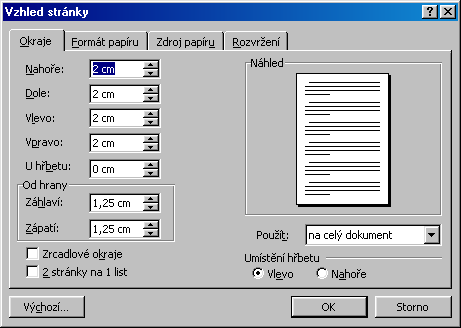 V súčasnosti používane ďalšie verzie Windows ako sú Windows 2000, Windows XP, či Windows NT, nepovoľujú neprihlásenie do systému, čiže po ich spustení ak chceme v systéme pracovať, musíme zadať meno užívateľa a heslo.VYPNUTIE POČÍTAČA	Vlastné vypnutie počítača je spojené s korektným ukončením práce (uzavretím všetkých spustených programov = otvorených okien) a uskutočňuje sa cez menu Štart voľba Vypnúť…, prípadne môžeme použiť kombináciu klávesov <Alt> + <F4>.Po potvrdení príkazu <Vypnúť> sa zobrazí dialógové okno s ponukou pre ukončenie práce, ktorá obsahujue tieto možnosti:Úsporný režim – stav, v ktorom spotreba elektrickej energie je menšia ako v stave nečinnosti počítača, ale počítač zostáva pripravený na okamžité použitie. Za účelom úspory energie, aby počítač nezostal zapnutý na dlhý čas, sa zvyčajne prepína do úsporného režimu. Pokiaľ je počítač v úspornom režime, informácie z počítača sa neukladajú na pevný disk. Ak sa preruší napájanie počítača, informácie z RAM sa stratia.Vypnúť – po potvrdení tejto voľby, sa uložia aktuálne nastavenia v systéme Windows a počítač sa vypne.Reštartovať počítač – po potvrdení tejto voľby, sa uložia aktuálne nastavenia v systéme Windows a počítač sa reštartuje.Reštartovť v režime MS-DOS – táto voľba umožňuje ukončiť prácu v grafickom prostredí OS Windows a naštartovanie počítača v prostredí operačného systému MS-DOS. Z tohto prostredia je možné OS Windows spustiť príkazom „win“.Voľbu jednej z uvedených možností prevedieme tak, že pomocou myši stlačíme prepínač príslušnej možnosti (po jeho stlačení sa v príslušnom prepínači – biely kruh – objaví čierny bod). Pokiaľ použijeme klávesnicu, medzi prepínačmi sa pohybujeme pomocou smerových klávesov <>(hore), alebo <>(dole).V spodnej časti dialógového okna sa nachádzajú tri tlačidlá:Áno [Yes] – pre potvrdenie nami zvolenej možnostiNie [No] – pre zrušenie daného dialóguPomocník [Help] – pre spustenie pomoci – zobrazenie informácie k danému ovládaciemu prvku.Medzi tlačidlami a prepínačmi sa pohybujeme pomocou klávesu <Tab>.OKNÁ – WINDOWSWINDOWS pracujú s OKNAMI. Okno je základnou stavebnou jednotkou WINDOWS. Okno je obdĺžnik, ktorý obsahuje spustený program s otvoreným dokumentom.	Každý program beží vo svojom okne. Vďaka tomu, že Windows podporuje multitasking (spúšťanie viac programov súčasne), môže byť na obrazovke v jednom okamihu zobrazených aj viac okien. Ale len jedno z nich (teda jeden program) je aktívne.Aktívny program je taký program, s ktorým práve pracujeme a ktorý je schopný reagovať na naše príkazy zdané z klávesnice, alebo s myšou.	Aktívne okno je okno, ktoré obsahuje aktívny program. Na obrazovke je zobrazené vždy navrchu a je odlíšené farbou titulkového pruhu – zvyčajne modrá.Okná WINDOWS majú nasledujúce vlastnosti:Na obrazovke môže byť neobmedzený počet okien (ich počet je obmedzený len veľkosťou programu v okne a kapacitou pamäte RAM).Je možné meniť veľkosť okien a ich proporcie.Okná sa môžu prekrývať; vždy jedno okno je aktívne – umiestnené „hore“.Je možné jednoducho prepínať medzi jednotlivými oknami (je možné jednoducho nastavovať ktorékoľvek okno ako aktívne), a to buď kliknutím v priestore okna, alebo stlačením odpovedajúcej ikony (tlačidla) na Hlavnom paneli.Okna je možné minimalizovať do ikony na Hlavnom paneli, alebo maximalizovať, čiže roztiahnuť ich na celú pracovnú plochu.Je možné ľahko premiestňovať údaje medzi jednotlivými oknami.Pretože každé programové okno má rovnaké ovládacie prvky, môžeme povedať, že ak sa na základnej úrovni naučíme ovládať jeden program (teda všeobecne „okno“), budeme vedieť ovládať všetky ostatné programy. To isté platí aj pre ostatné typy okien (okná zložiek a dialógové)Z hľadiska práce s oknami, rozoznávame okná:Aktívne – s jeho programom práve pracujeme.Neaktívne  – ostatné otvorené okná na pracovnej ploche.Minimalizované – „zbalené“ do ikony na Hlavnom paneli. Program zminimalizovaného okna ostáva v pamäti RAM a „beží“ na pozadí ďalej, zmeny ktoré neboli uložené sa nestrácajú. Zatvorené – „zbalené“ do ikony, program je vrátený na pôvodné miesto, neostáva v pamäti RAM, neuložené zmeny sa strácajú.Z hľadiska obsahu okien, rozoznávame okná:Dialógové okná Programové okná Okná dokumentov  Okná zložiekDialógové oknáTieto okná používa WINDOWS pri komunikácii s užívateľom. Pomocou týchto okien systém:Upozorňuje – pri nich je potrebné rozmyslieť si na aké tlačidlo klikneme (ako odpovieme na upozornenie). Napr. pri ukončení programu sa systém pýta, či má uložiť zmeny, ktoré boli v súbore vykonané.Požaduje vyplnenie nejakých polí – je potrebné vyplniť tieto polia kliknúť na tlačidlo OK pre potvrdenie vyplnených údajov a pokračovanie, alebo STORNO pre zrušenie údajov a zatvorenie dialógového okna.Umožňuje nastaviť dielčie parametre:systému – farba prostredia, rýchlosť myši,…programu – spôsob zobrazenia, vlastnosti prostredia,…dokumentu – veľkosť stránky, druh písma,…Pri týchto oknách nie je možné meniť ich veľkosť, pretože tá je daná použitými prepínačmi a ďalšími prvkami.Programové okná	Sú najdôležitejšou súčasťou WINDOWS. Každý program má svoje okno v ktorom „beží“. Program je súbor alebo viac súborov s ktorými užívateľ pracuje. Programy slúžia jednak pre prácu dokumentmi, jednak pre rad pomocných úkonov, ktoré nemusia mať s dokumentmi nič spoločné (napr. kalkulačka). Užívateľ programy používa, nemal by do nich zasahovať a modifikovať ich úpravami zvonku.Okná dokumentov	Sú vnorené do programových okien. Obsahujú dokumenty príslušného programu. Každý dokument sa zobrazuje vo svojom okne.		Dokument je súbor, ktorý je vytvorený užívateľom a ktorý je určený na ďalšie úpravy alebo aspoň prezeranie. Môžeme povedať, že každý výsledok práce užívateľa (nie programátora), ktorý je uložený na počítači je dokument.Okná zložiek	Slúžia na zobrazenie obsahu zložiek.PRVKY  OKNATitulkový pruh – obsahuje meno programu, alebo meno dokumentu (prípadne obidva). Slúži na presun okna pomocou myši. Nachádzajú sa na ňom tlačidlá: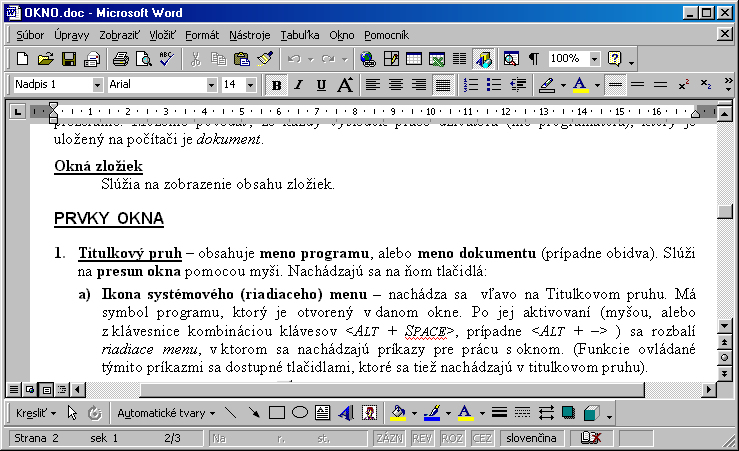 Ikona systémového (riadiaceho) menu – nachádza sa  vľavo na Titulkovom pruhu. Má symbol programu, ktorý je otvorený v danom okne. Po jej aktivovaní (myšou, alebo z klávesnice kombináciou klávesov <Alt> +< Space>, prípadne <Alt + –> ) sa rozbalí riadiace menu, v ktorom sa nachádzajú príkazy pre prácu s oknom. (Funkcie ovládané týmito príkazmi sa dostupné tlačidlami, ktoré sa tiež nachádzajú v titulkovom pruhu).tlačidlo minimalizovať –     – používa sa na prepnutie okna do minimalizovaného režimu tak, aby nezaberalo miesto na obrazovke v čase, keď s ním užívateľ dočasne nepracuje. Okno sa „zbalí“ do tlačidla s ikonou a otvoriť ho môžeme kliknutím na príslušné tlačidlo. Zminimalizované okno (tlačidlo s jeho menom a ikonou) sa uloží na Hlavný paneltlačidlo maximalizovať –   – používa sa na prepnutie okna do maximalizovaného režimu, v ktorom:okno programu využíva maximálnu plochu obrazovkyokno dokumentu celú plochu svojho rodičovského (programového) okna.tlačidlo obnovy –   – používa sa na prepnutie okna z maximalizovaného režimu do štandardného režimu – do veľkosti akú malo pred zmaximalizovaním. Tlačidlo obnovy sa objaví na mieste maximalizačného tlačidla po zmaximalizovaní okna.tlačidlo zatvoriť –   – používa sa na rýchle zatvorenie okna. Namiesto neho môžeme použiť kombináciu kláves <ALT + F4>, alebo <CTRL + F4>.tlačidlo pomoc –     – len v dialógových oknách. Používa sa na zapnutie režimu pomoci. Po jeho aktivovaní systém zobrazí kurzor pomoci    a čaká na označenie objektu, alebo prvku s ktorým užívateľ potrebuje pomôcť.Ponukový pruh  =  pruh menu  =  hlavné menu – obsahuje ponuky programu rozčlenené do skupín. Po aktivácii príslušnej skupiny sa rozbalí roleta s ďalšími ponukami.Nástrojový pruh – obsahuje tlačidlá s ikonami, ktoré slúžia na spúšťanie najčastejšie používaných príkazov. Tieto príkazy sa nachádzajú aj v hlavnom menu.Pracovná plocha programu – plocha určená pre okná dokumentu a na tvorbu dokumentu.Stavový riadok – spodný riadok programového okna; obsahuje informácie o práve vykonávaných operáciách, okamžitú pomoc a pod.Rolovacie lišty  =  posuvníky – zobrazujú sa vtedy, keď sa do okna nezmestia všetky informácie naraz. Slúžia pre posun obsahu okna pomocou myši. Nachádzajú sa v pravej a spodnej časti pracovnej plochy okna.Okraje okna – pravý, ľavý, horný, dolný a štyri rohy – slúžia na zmenu (nastavenie) veľkosti okna pomocou myši.PRVKY  DIALÓGOVÝCH OKIENKarty  dialógové okná umožňujú nastavenie väčšieho množstva parametrov v rámci jedného okna, rozčlenením parametrov na jednotlivé karty. Požadovaná karta sa aktivuje kliknutím myši na jej záložku.Prepínače (práve jeden z niekoľkých) –  – používajú sa pri rozhodovaní, keď z ponúkaných možností môžeme vybrať v danom okamihu práve jednu (jedna musí byť zvolená) . Voľby sa navzájom vylučujú. Prepínač je aktívny (zapnutý) keď je v ňom čierna bodka.Zaškrtávacie políčko –  – používajú sa používajú sa  v prípade voľby rôznych nastavení. Ponúkané možnosti sa navzájom nevylučujú a preto je možné mať zaškrtnutých viac volieb (aj všetky) naraz, alebo nezaškrtnúť ani jednu.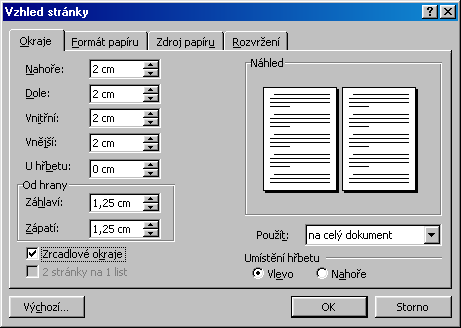 Pozor! – Aj keď sú jednotlivé položky vybavené zaškrtávacím políčkom, nemôžu sa v určitých prípadoch zaškrtnúť súčasne (výnimka potvrdzujúca pravidlo). Pozri: MS WORD: FORMÁTPÍSMOPísmo: štýlZoznam = výberové pole –  – ak ponúkaných možností pre voľbu je viac, sú možnosti riešené ako zoznam, ktorý je zbalený do jedného riadku – políčka, v ktorom je vypísaná posledná zvolená možnosť. Zoznam sa rozbaľuje stlačením tlačidla so šípkou na pravej strane políčka. Po vybratí možnosti so zoznamu (kliknutí na danú voľbu, alebo stlačením klávesu <Enter> po označení danej možnosti) zoznam sa zbalí a voľba sa zobrazí v políčku.Hodnotové pole –   –používa sa v prípade zadávania číselných údajov a umožňujú užívateľovi „nalistovať“ príslušnú hodnotu kliknutím na hornú šípku (hodnoty sa zvyšujú), alebo dolnú šípku (hodnoty sa znižujú). Prípadne môžeme hodnotu do políčka vypísať ručne.Sekcie = rámčeky – položky (prepínače, zaškrtávacie políčka, zoznamy, hodnotové polia), ktoré sa v rámci dialógu vzťahujú k tej istej veci, bývajú ohraničené rámčekom.Okrem týchto prvkov obsahujú dialógové okná ešte tlačidlá:OK = YES =ÁNO – slúži na potvrdenie uskutočnených zmien (nastavení) v dialógovom okne. Po stlačení tohto tlačidla sa zmeny uskutočnia a dialógové okno sa zavrie. Rovnakú funkciu má aj kláves EnterNO = NIE = CANCEL[kænsl] = ZRUŠIŤ = STORNO – ruší uskutočnené zmeny (nastavenia) v dialógovom okne. Po stlačení tohto tlačidla sa zmeny neuskutočnia a dialógové okno sa zavrie. Rovnakú funkciu má aj kláves Esc, alebo kliknutie na tlačidlo zatvoriť v titulkovom pruhu.APPLY[eplai] = POUŽIŤ – slúži na potvrdenie uskutočnených zmien (nastavení) v dialógovom okne. Po stlačení tohto tlačidla sa zmeny uskutočnia ale dialógové okno ostane otvorené pre prípadné ďalšie nastavovania.Funkcia ostatných tlačidiel je daná popisom na tlačidle. Ak sú za týmto popisom tri bodky, znamená to, že po stlačené tlačidla sa otvorí ďalšie dialógové okno, v ktorom je potrebné urobiť ďalšie nastavenia.PRACOVNÉ   PROSTREDIEPo naštartovaní WINDOWS 95 sa na obrazovke zobrazí:Pracovná  plocha s niekoľkými ikonamiHlavný  panel s tlačidlom <Štart>PRACOVNÁ   PLOCHA	Pracovná plocha WINDOWS predstavuje prostredie človeka okolo jeho pracovného (kancelárskeho) stola. Slúži ako:pozadie – doska na ktorej môžeme pracovaťmiesto na uloženie všetkého čo je natoľko dôležité a často používané, že by to malo byť v neustálom dosahuNa rozdiel od stola, pracovná plocha WINDOWS môže byť celkom pokrytá predmetmi – objektmi, na ktoré môžeme hneď bez problémov „položiť„ ľubovoľný počet ďalších okien (programov, dokumentov,…) a pracovať s nimi.Objekty umiestnené na pracovnej ploche sú zobrazené pomocou ikôn.IKONYIkona je grafický symbol určitých prvkov vo WINDOWS (aplikácií, zložiek, dokumentov, činností a pod.)ikonu tvorí malý obrázok, ktorého vzhľad charakterizuje prvok, ktorý je za ikonu schovanýkaždé aplikačné okno sa môže kliknutím myši minimalizovať na ikonu, ktorá sa potom zobrazí na Hlavnom paneli WINDOWS. Jednoduchým kliknutím na ikonu minimalizované okno opäť otvorímeaplikáciu, ktorá je symbolizovaná ikonou na pracovnej ploche, môžeme spustiť:dvojitým kliknutím na príslušnú ikonuvoľbou príkazu OTVORIŤ z kontextovej ponuky ikonyv prípade, že sa jedná o ikonu, ktorá znázorňuje určitú preddefinovanú činnosť – ikona činnosti, vykoná sa táto činnosť kliknutím na príslušnú ikonu Zobrazenie ikôn	Zobrazenie ikôn vo WINDOWS sa líši podľa aktuálnej pracovnej situácie:na pracovnej ploche sú zobrazené veľké ikony, pričom názov objektu je zobrazený pod nimina tlačidlách Hlavného panelu sú zobrazené malé ikony nachádzajúce sa pred názvami objektov(tento spôsob zodpovedá aj zobrazeniu v ponukovej štruktúre ponuky Štartv ponuke Štart môžeme voliť medzi zobrazením veľkých a malých ikônDruhy ikôn:ikony programov – symboly charakterizujúce dané programyikony zložiek – žlté ležaté obdĺžnikyikony dokumentov – môžu mať všeobecne akýkoľvek tvar a vzhľad. Obvykle sú to stojaté obdĺžniky, symbolizujúce list papiera so zahnutým pravým rohom. Pred papierom je znázornený typický symbol príslušného dokumentu (Word, Excel, Paint Brush,...ikony činností – sú to ikony nachádzajúce sa v paneloch nástrojov. Slúžia na spúšťanie najčastejšie sa opakujúcich činnostíMedzi najdôležitejšie programy na pracovnej ploche patria:tento počítačokolité počítačedoručená poštainternetkôšaktovkaHLAVNÝ  PANELHlavný panel  -  je to v podstate špeciálny nástrojový pruh.Býva štandardne zobrazený na dolnom okraji pracovnej plochy.V jeho ľavej časti sa nachádza tlačidlo Štart, ktoré spúšťa hlavné menu WINDOWS.V pravej časti sa nachádzajú stavové údaje (systémový čas, typ zapnutej klávesnice, nastavenie hlasitosti, zobrazená tlačiareň počas tlače, doručená pošta, …)Po otvorení programového (aplikačného) okna, alebo okna zložky, objaví sa na Hlavnom paneli tlačidlo príslušnej aplikácie alebo zložky. Na tlačidle je zobrazená príslušná ikona a názov otvoreného okna.Tlačidlo otvoreného okna sa javí ako stlačené (svetlejšie).Kliknutím na niektoré tlačidlo na Hlavnom panel sa aktivuje okno, ktoré tomuto tlačidlu odpovedá. Týmto spôsobom môžeme prepínať medzi všetkými otvorenými a  minimalizovanými oknami aplikácií a zložiek.Medzi otvorenými oknami môžeme prepína ť aj klávesovou skratkou <Alt> + <Tab>.Každé aplikačné okno alebo okno zložky môžeme odstrániť z pracovnej plochy a zobraziť ako tlačidlo na Hlavnom paneli pomocou minimalizačného tlačidla.Kliknutím na tlačidlo otvoríme zminimalizované okno opäť v jeho pôvodnej veľkosti a na pôvodnom mieste.WINDOWS prispôsobuje veľkosť zobrazených tlačidiel voľnému miestu, ktoré majú práve na Hlavnom paneli k dispozícii. Preto platí: ČÍM VIAC OKIEN OTVORÍME, TÝM HORŠIE SA NÁM BUDÚ ČÍTAŤ POPISY (NÁZVY) JEDNOTLIVÝCH TLAČIDIEL.Kompletný popis (názov) tlačidla si budeme môcť prečítať, ak naň ukážeme kurzorom myši.Veľkosť a umiestnenie Hlavného panela môžeme meniť.Ak chceme zväčšiť pracovnú plochu. Môžeme Hlavný panel prechodne skryť.ZMENA UMIESTNENIA HLAVNÉHO PANELAUchopiť (ukázať kurzorom myši na voľné miesto na Hlavnom paneli a stlačiť primárne tlačidlo myši) Hlavný panel a ťahať k požadovanému okraju pracovnej plochy.akonáhle dosiahne kurzor myši okraj pracovnej plochy, objaví sa bodkovaná čiara, ktorá nás informuje o tom, ako bude Hlavný panel pri tomto okraji zobrazený.Pustiť primárne tlačidlo myši. Hlavný panel sa objaví pri požadovanom okraji.Týmto spôsobom môžeme Hlavný panel zobraziť ako vodorovne, tak zvisle.ZMENA VEĽKOSTI HLAVNÉHO PANELAKurzor myši umiestniť na vnútorný okraj Hlavného panela tak, aby sa zmenil na dvojsmernú šípku.Ťahať vnútorný okraj do stredu pracovnej plochy. Ak je Hlavný panel umiestnený pri spodnom alebo hornom okraji pracovnej plochy, mení sa jeho veľkosť skokom, vždy v násobkoch jeho pôvodnej veľkosti.Ak je Hlavný panel umiestnený pri pravom alebo ľavom okraji pracovnej plochy, mení sa jeho veľkosť plynule.KONTEXTOVÉ MENU HLAVNÉHO PANELA	Spúšťa sa kliknutím sekundárneho tlačidla na voľné miesto na tele Hlavného panela.Kontextové menu ponúka:Na seba – uloží otvorené okná na seba v kaskáde.Vedľa seba vodorovne – uloží otvorené okná pod sebaVedľa seba zvisle – uloží otvorené okná vedľa sebaMinimalizovať všetky okná – zminimalizuje všetky otvorené okná. Po tejto voľbe ostane daný príkaz neaktívny a v danej skupine príkazov sa objaví nový príkaz Späť Minimalizovať všetko.Vlastnosti – po tejto voľbe sa na obrazovke rozvinie dialógové okno Hlavný panel – vlastnosti, ktorý obsahuje dve karty s týmito ponukami:Možnosti Hlavného panela – karta obsahuje niekoľko volieb v podobe zaškrtávacích políčok:Vždy navrchu – je to voľba, ktorá by mala ostať vždy aktivovaná, inak by sme sa k Hlavnému panelu nemohli dostať pomocou myši, ak by sme pracovali s maximalizovaným oknom.Skrývať – Hlavný panel sa nebude zobrazovať na obrazovke počas našej práce. Pokiaľ chceme s Hlavným panelom pracovať, musíme kurzor myši umiestniť na ten okraj obrazovky, za ktorým je Hlavný panel skrytý.Malé ikony v ponuke štart – slúži na zmenšenie ikôn programov a dokumentov v menu Štart.Zobraziť hodiny – zapína a vypína zobrazenie hodín v stavovej časti Hlavného panela.Všetky vykonané zmeny sa hneď prejavia na vzhľade ukážky v hornej časti karty. Ich trvalé zapnutie sa vykoná tlačidlom OK alebo Applay (Použiť).Programy v ponuke Štart – karta riedi vzhľad a usporiadanie celého menu Štart, ktoré sa vysunie po stlačení tlačidla Štart. Ponuky na tejto karte sú rozdelené do dvoch sekcií.Upraviť ponuku Štart – úprava štruktúry v menu Štart pridaním alebo ubraním položky.Ponuka dokumenty – možnosť vymazania naposledy otváraných dokumentov.MENU ŠTART	Menu Štart a jeho submenu predstavujú v OS WINDOWS 95 pevnú základňu. Užívateľ vie, že tu nájde vždy to, čo tu nájsť má.Menu Štart sa aktivuje:Kliknutím primárnym tlačidlom myši na tlačidlo Štart na Hlavnom paneliKombináciou kláves <Ctrl> + <Esc>Menu Štart obsahuje:Základnú ponuku menu Štart Ďalšie položky definované užívateľomZÁKLADNÁ PONUKA MENU ŠTART	Obsahuje sedem pevných položiek. Tieto položky majú pevný význam, nemennú podobu a pevné riadenie. Sú to tieto položky:Programy	►Dokumenty	►Nastavenie	►Hľadať	►NápovedaSpustiť…VypnúťPríkazy so šípkou vpravo vyvolávajú ďalšie menu (submenu, príkazy bez nej priamo spúšťajú akciu. Príkazy s tromi bodkami otvárajú dialógové okno.	Okrem týchto siedmych pevných položiek môže menu Štart obsahovať ďalšie položky definované užívateľom.VYPNÚŤ	Táto položka bola vysvetlená v úvodnej časti – Odhlásenie so systému.SPUSTIŤ	Je to príkaz, ktorý slúži na spustenie programu, ktorého meno sa zadá v príkazovom poli, alebo ktorý sa vyberie pomocou režimu Prechádzať.	Po potvrdení príkazu Spustiť sa objaví dialógové okno: (pozri obrázok	V tomto dialógu môžeme do políčka Otvoriť napísať celú cestu a meno príkazu alebo dokumentu, ktorý chceme spustiť, alebo stlačením tlačidla Prechádzať a „pohybom po adresároch“ nájsť požadovaný súbor. (pozri obrázok	V políčku (v boxe so zoznamom Kde hľadať vyberieme miesto, kde sa požadovaný súbor nachádza (napr. na disku C:. Vo veľkom okne pod týmto riadkom sa zobrazia všetky zložky nachádzajúce sa na danom mieste. Po otvorení príslušnej zložky sa v tomto okne zobrazia v nej nachádzajúce sa zložky a súbory.	V políčku Súbory typu: môžeme zjednodušiť výber hľadaných súborov triedením. Ak je nastavený parameter Programy, zobrazia sa iba spustiteľné (programové súbory. Druhá možnosť je Všetky súbory (*.*,  t.j. ukázanie všetkých súborov.	Po ukončení výberu stlačíme tlačidlo Otvoriť. Znovu sa vrátime k panelu Spustiť, ale teraz bude v políčku Otvoriť vypísaná zvolená cesta a názov vybraného súboru. Po stlačení tlačidla OK bude tento súbor spustený (ak je to program alebo otvorený (ak je to dokument.	Políčko Otvoriť je zároveň zoznamom, ktorý obsahuje desať naposledy touto cestou spustených programov alebo dokumentov. Ak budeme chcieť opakovať funkciu spustenia alebo otvorenia, nemusíme znovu vyhľadávať cieľový súbor – stačí len stlačiť šípku vpravo vedľa políčka Otvoriť a vybrať príslušnú položku so zoznamu, ktorý sa rozvinie.NÁPOVEDA	Položka Nápoveda vyvolá hlavný systém nápovedy (pomoci WINDOWS 95.OS WINDOWS 95 používa niekoľko druhov nápovedy.Hlavná nápoveda k WINDOWS 95 – súbor nápovedných hesiel. Je k dispozícii kdekoľvek po stlačení klávesy <F1>.Kontextová , „bublinová” nápoveda – je k dispozícii najmä k funkčným a ovládacím prvkom dialógových okien. Volí sa klávesou <Shift> + <F1> alebo voľbou otáznika v pravom hornom rohu dialógového okna. Obsahuje krátku, výstižnú nápovedu ku konkrétnemu prvku.Sprievodcovia (průvodci – nejedná sa priamo o nápovedu, ale o uľahčenie niektorých zložitejších postupov. Sú to série obrazoviek, ponúkajúce krok za krokom vpred a nazad, vždy s dostatočným doprovodným komentárom.Ilustrovaná cesta WINDOWS 95 – série niekoľkých ilustrovaných lekcií, vysvetľujúce hlavne ovládanie WINDOWS 95.„Vítajte” – zostava niekoľkých desiatok užitočných typov, ktoré je možné nechávať zobraziť pri každom spustení WINDOWS 95.HĽADAŤ	Po voľbe Hľadať sa objaví výsuvné menu, ktoré obsahuje tri položky:Súbory alebo zložky… – hľadá súbory a zložky v miestnom počítači alebo aj v počítačoch v sieti.Počítač… – hľadá zadaný počítač v sieti, na ktorú sme pripojení.V sieti Microsoft Network… – hľadá v globálnej informačnej sietiHľadať súbory alebo zložky:	Po zvolení tejto položky so submenu Hľadať sa objaví dialógové okno s tromi kartami:Názov a umiestneniePosledná zmenaUpresniťOkno umožňuje vyhľadávať súbory podľa rôznych kritérií, ako je meno, dátum vytvorenia (dátum  poslednej modifikácie, veľkosť, jeho obsah a pod. Kritériá je možné vzájomne kombinovať. Dôležitým prínosom, oproti predchádzajúcim OS, je možnosť zadávania viacerých kritérií súčasne.Pri hľadaní sa jednotlivé obmedzujúce kritériá sčítajú a budú hľadané len tie súbory, ktoré vyhovujú všetkým podmienkam súčasne.	Položky nájdené počas hľadania sa zobrazujú v zozname, ktorý sa objaví pod oknom Hľadať. S vybranými položkami je možné manipulovať tak ako s inými objektmi: je možné ich kopírovať, vymazávať, presúvať do iného adresára, spúšťať, alebo otvárať.karta  –  Názov a umiestnenie	Pomocou tejto karty vyhľadávame súbory podľa mena a umiestnenia.Význam jednotlivých ovládacích prvkov nachádzajúcich sa na tejto karte:Políčko Názov – do neho zadávame meno vyhľadávaného súboru. Je možné používať náhradné znaky ( ?, *. Toto políčko je zároveň zoznamom, do ktorého sa ukladajú predchádzajúce vyhľadávané vzory, takže je možné ich hneď spustiť bez vypisovania.Políčko Kde hľadať – určuje sa v ňom, kde sa budú súbory vyhľadávať. Je možné vyhľadávať:Jednotlivé mechaniky miestneho počítačaCelý údajový priestor. Tento obsahuje všetky pripojené pevné aj pružné disky, disky pripojených sieťových počítačov a je označený „koreňovým“ symbolom Tento počítač:.Len jeden adresár, prípadne  s adresármi včlenenými ktoré je možné nájsť pomocou tlačidla Prechádzať….Zaškrtávacie políčko Včetne vnorených zložiek – určuje, či sa budú prezerať aj včlenené adresáre. Zvyčajne je to vhodné.Tlačidlo Nájsť teraz  –  štartuje hľadanieTlačidlo Stop –  zastavuje hľadanie (nie pozastavuje, čiže nie je možné pokračovať v hľadaní od „určitého bodu“.Tlačidlo Nové hľadanie  –  vymaže zadané kritériá (uloží ich do zoznamu Názov a umožní zadávanie nových kritérií a nové hľadanie.karta  –  Posledná zmena	Pomocou tejto karty nastavujeme obmedzujúce kritériá na vyhľadávanie súborov týkajúce sa dátumu vytvorenia alebo poslednej modifikácie súboru.Karta obsahuje tieto možnosti (sú to implicitné voľby – navzájom sa vylučujú :Všetky súbory  –  vyhľadávajú sa všetky súbory spĺňajúce ostatné kritériá bez ohľadu na dátum vytvorenia, či poslednej modifikácie.Nájsť všetky súbory vytvorené alebo zmenené : – umožňuje meniť interval poslednej modifikácie súborov, podľa ktorého sa bude vyhľadávať. Užšie možnosti sú:medzi – a:  udávajú sa dva dátumy, v rozmedzí ktorých bol hľadaný súbor vytvorený alebo naposledy modifikovaný .behom posledných … mesiacov: udáva sa počet mesiacov od aktuálneho dátumu spätne.behom posledných … dní: udáva sa počet dní od aktuálneho dátumu spätne.Počet mesiacov alebo dní sa nastavuje v príslušných políčkach buď napísaním príslušnej číslice alebo „nalistovaním“ pomocou šípok nachádzajúcich sa vedľa príslušných políčok.karta  –  Upresniť	Karta slúži na nastavenie ďalších kritérií.Typ:  –  umožňuje vybrať typ súboru zo zoznamu, ktorý sa rozbalí po tejto voľbe.Obsahuje text: – do príslušného riadku môžeme zadať textový reťazec, ktorý bude vyhľadávaný. Pri hľadaní nie je kladený dôraz na rozdiel medzi malými a veľkými písmenami. Rozlišovanie je možné zapnúť príkazom Rozlišovať malé a veľké z menu Možnosti.Veľkosť: – voľbou možnosti z príslušného zoznamu určujeme obmedzenie veľkosti vyhľadávaných súborov. Umožňuje hľadať súbory menšie ako zadaný limit – voľba najviac, alebo väčšie ako zadaný limit – voľba najmenej. Konkrétny limit sa zadáva do poľa vedľa vpravo.NASTAVENIE	Po voľbe Nastavenie sa objaví výsuvné menu, ktoré obsahuje tri položky:Ovládacie panely… – nastavuje sa v nich väčšina systémových parametrov potrebných pre správnu funkciu systému.Tlačiarne… – slúži na inštaláciu nových a nastavovanie (konfiguráciu) už inštalovaných parametrov tlačiarní.Hlavný panel … – spúšťa panel Hlavný panel – vlastnosti, ktorý je možné spustiť tiež príkazom Vlastnosti z kontextového menu Hlavného panelu. Slúži na prácu s usporiadaním Hlavného panelu a menu Štart.OVLÁDACIE   PANELY	Sú „palubnou doskou“ počítača. Nachádzajú sa v nich programy slúžiace k nastaveniu väčšiny zariadení PC, prípadne operačného systému.	Po aktivovaní položky z Hlavného panelu sa otvorí zložka Ovládacie panely s jednotlivými ikonami umožňujúcimi konfigurovať jednotlivé zariadenia.MYŠ 	Táto položka umožňuje nastaviť parametre myši tak, aby myš čo najlepšie vyhovovala užívateľovi. Po jej aktivovaní sa zobrazí dialógové okno so štyrmi kartami, na ktorých sú rozmiestnené jednotlivé ovládacie prvky.karta  –  Tlačidlá		Táto karta je rozdelená do dvoch sekcií (rámčekov):Nastavenie tlačidiel – umožňuje zvoliť myš pre pravákov alebo pre ľavákov. Podľa voľby sa na pripojenom obrázku zvýrazní primárne tlačidlo a vypíše základná funkcia obidvoch tlačidiel.Rýchlosť poklopania (dvojitého kliknutia) – pomocou posuvníka je možné nastaviť rýchlosť dvojitého kliknutia (doubleclick), t.j. pauza medzi dvomi stlačeniami primárneho tlačidla. V testovacej oblasti je možné nastavenú rýchlosť vyskúšať.karta  –  Ukazatele	   V tejto karte môžeme pre mnohé akcie vo WINDOWS 95 zvoliť špeciálny tvar ukazovateľa myši.karta  –  Pohyb 		Táto karta je rozdelená do dvoch sekcií:Rýchlosť ukazovateľa  –  určuje rýchlosť pohybu kurzora myši na obrazovke vzhľadom k rýchlosti pohybu myši po podložke.Stopa ukazovateľa  – umožňuje nastavovať spôsob zobrazovania kurzoru myši. Po zaškrtnutí políčka zobrazovať stopu ukazovateľa, zobrazuje sa za kurzorom myši stopa. Pomocou posuvníka je možné nastaviť jej dĺžku.karta  –  Obecné 		 V tejto karte môžeme typ ukazovacieho zariadenia ( myši).KLÁVESNICA	Táto položka umožňuje nastaviť parametre klávesnice tak, aby klávesnica čo najlepšie vyhovovala užívateľovi. Umožňuje nastaviť národné rozloženie kláves na klávesnici, spôsob prepínania medzi klávesnicami a ďalšie užívateľské nastavenia. Po jej aktivovaní sa zobrazí dialógové okno s tromi kartami, na ktorých sú rozmiestnené jednotlivé ovládacie prvky.karta  –  Rýchlosť 		Táto karta je rozdelená do dvoch sekcií:Opakovanie znakov  –  v tejto sekcii sa nastavujú dva parametre:Prodleva (dĺžka časového intervalu) pred opakovaním  –  pomocou posuvníka sa nastavuje čas, počas ktorého musíme držať ľubovoľnú klávesu, aby začala opakovať zvolený znak. Kratšia doba – posuvník vpravo, dlhšia doba – posuvník vľavo.Rýchlosť opakovania  –  tento parameter určuje, akou rýchlosťou sa bude držaný znak vypisovať. Nastavenie sa robí opäť pomocou posuvníka.Prázdne biele pole v spodnej časti tejto sekcie slúži k overeniu nastavenia.Blikanie kurzoru  –  pomocou posuvníka je možné určiť rýchlosť blikania textového kurzoru. Nastavenie sa ihneď prejaví blikajúcim kurzorom v ľavej časti rámčeka.karta  –  Jazyk 	V tejto karte môžeme nastaviť národný druh klávesnice, rozloženie kláves, spôsob prepínania medzi jednotlivými druhmi a ďalšie. Karta je rozdelená do dvoch sekcií a jedno zaškrtávacie políčko umiestnené mimo sekcií.Nainštalované  jazyky  a rozloženie  klávesnice  –  v bielom poli je zobrazený zoznam aktuálne nainštalovaných jazykov. Pri každej položke je zobrazená skratka, pod ktorou je daná klávesnica indikovaná na hlavnom paneli, jej pomenovanie a v pravej časti použité rozloženie.Vlastnosti danej klávesnice môžeme upraviť pomocou tlačidla <Vlastnosti…>. Po jeho aktivovaní sa zobrazí dialógové okno Vlastnosti jazyka, ktoré umožní k danej klávesnici vybrať rozloženie kláves. (napr. česká klávesnica – rozloženie slovenské ). K tomuto úkonu je potrebná inštalačná disketa!Jednotlivé nainštalované druhy klávesníc je možné odobrať pomocou tlačidla <Odobrať>.Pomocou tlačidla <Pridať…> je možné pridať ďalšiu klávesnicu. Po aktivovaní tohto tlačidla sa otvorí dialógové okno Pridať jazyk so zoznamom dostupných klávesníc. K tomuto úkonu je potrebná inštalačná disketa!Tlačidlo <Nastaviť ako východzí> určuje, ktoré rozloženie klávesnice sa nastaví pri štarte WINDOWS 95.Prepínač jazykov  –  v tejto sekcii sa určuje kombinácia kláves, ktorá prepína z jedného rozloženia klávesnice do druhého. K dispozícii sú prepínače: ľavý <Alt> + <Shift> alebo <Ctrl> + <Shift>; je možné tiež prepínanie z klávesnice úplne vypnúť a použiť len prepínanie z Hlavného panela.Zaškrtávacím políčkom Zapnúť indikáciu na Hlavnom paneli, ktoré je umiestnené mimo sekcií sa zapína alebo vypína zobrazovanie aktívnej klávesnice v pravej časti Hlavného panela, a tým aj možnosť prepínania klávesníc z Hlavného panela.karta  –  Obecné 		V tejto karte je možné nainštalovať ovládače pre rôzne typy klávesníc. K tomuto úkonu je potrebná inštalačná disketa! DÁTUM  A  ČAS	Táto položka slúži pre nastavenie systémového dátumu a času počítača, ako aj časového pásma. Po jej aktivovaní sa zobrazí dialógové okno s dvomi kartami.karta    Dátum  a  čas	Karta je rozdelená do dvoch sekcií:Dátum    umožňuje nastavenie dátumu. V boxe so zoznamom sa nastavuje mesiac, vo vedľajšom políčku sa pomocou tlačidiel so šípkami nastavuje rok a na zobrazenom kalendári daného mesiaca sa vyberie aktuálny deň.Čas    v tejto sekcii sa nachádzajú analógové hodiny zobrazujúce aktuálny systémový čas a políčko s  jeho digitálnym vyjadrením. Aktuálny čas sa nastavuje jeho správnym zapísaním (alebo nastavením pomocou tlačidiel so šípkami) v políčku s digitálnym časom.	V spodnej časti tejto karty je zobrazený údaj Súčasné časové pásmo:  zobrazuje časové pásmo, v ktorom sa počítač nachádza a informuje o stave v tomto pásme (letný alebo normálny /zimný/ čas).karta    Časové  pásmo	Na tejto karte v boxe so zoznamom je možné vybrať si časové pásmo. Zaškrtávacie políčko Automaticky posunúť hodiny pri prechode na letný čas a späť umožňuje voľbu, či sa pri zmene času automaticky zmení aj systémový čas  (letný čas od poslednej nedele v marci 2:00 do poslednej nedele v októbri 3:00).